Проект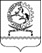 ФИНАНСОВЫЙ ОТДЕЛ АДМИНИСТРАЦИИ ОРЛОВСКОГО РАЙОНАПРИКАЗ №	           ______2022 г.                                             		 п.ОрловскийО внесении изменений в приказ финансового отдела Администрации Орловского района от 01.08.2013 №26В целях совершенствования Порядка составления и ведения сводной бюджетной росписи бюджета Орловского района и бюджетных росписей главных распорядителей средств бюджета Орловского района (главных администраторов источников         финансирования         дефицита         бюджета Орловского района) п р и к а з ы в а ю:     1. Внести в   приказ финансового отдела Администрации Орловского района от 01.08.2013 №26 «Об утверждении Порядка составления и ведения сводной  бюджетной росписи бюджета  Орловского района и бюджетных росписей главных распорядителей средств бюджета  Орловского района (главных администраторов источников финансирования дефицита бюджета Орловского района)» изменения согласно приложению.      2. Настоящий приказ вступает в силу со дня  его подписания и действует            до 31 декабря 2022 г. включительно.          3.Контроль за исполнением настоящего приказа оставляю за собой.    Заведующий финансовым отделомАдминистрации Орловского района            			Е.А.ЛячинаПриложениек приказу финансового отделаАдминистрации Орловского районаот №ИЗМЕНЕНИЯ,вносимые в приказ финансового отдела Администрации Орловского района от 01.08.2013 № 26 «Об утверждении Порядка составления и ведения сводной бюджетной росписи бюджета Орловского района и бюджетных росписей главных распорядителей средств  бюджета Орловского района (главных администраторов источников финансирования дефицита бюджета Орловского района)»Подпункт 3.2 пункта 3 раздела I приложения абзац двенадцатый изложить в редакции:«по коду 170 – в случае получения уведомления о предоставлении субсидий,субвенций, иных межбюджетных трансфертов, имеющих целевое назначение –уведомление;в случае поступления безвозмездных поступлений от физических июридических лиц – выписка из лицевого счета получателя бюджетных средствв части безвозмездных поступлений от физических и юридических лиц,фактически полученных при исполнении бюджета, платежное поручение;в случае сокращения (возврата при отсутствии потребности) указанныхсредств – дополнительное соглашение об уменьшении объема средств, выпискаиз лицевого счета получателя бюджетных средств, пояснительная записка собоснованием предлагаемых изменений в части отсутствия потребности,подписанная руководителем или лицом, исполняющим его обязанности;».Приложение № 3 к Порядку составления и ведения сводной бюджетной росписи областного бюджета и бюджетных росписей главных распорядителей средств областного бюджета (главных администраторов источников финансирования дефицита областного бюджета) изложить в редакции:Справочно:в случае присвоения (изменения) показателям сводной бюджетной росписи расходов бюджета Орловского района кодов целей, дополнительных кодов, бюджетополучателей, изменения бланков расходов применяется код вида изменений 000 – Изменение дополнительных показателей, используемых при составлении и ведении сводной бюджетной росписи бюджета Орловского районаУменьшение бюджетных ассигнований, предусмотренных на исполнение публичных нормативных обязательств и обслуживание муниципального долга Орловского района, в целях увеличения иных бюджетных ассигнований осуществляется на основании внесения изменений в Решение о бюджете Орловского районаПрименяется в случае принятия Решения о бюджете на очередной финансовый год и плановый периодПоказатели сводной бюджетной росписи бюджета Орловского района могут быть изменены в пределах 100 процентов».“Приложение № 3 к Порядку“Приложение № 3 к ПорядкуКодВид измененийИзменения в сводную бюджетную роспись бюджета Орловского района на основании Решения о внесении изменений в Решение  о бюджете Орловского районаИзменения в сводную бюджетную роспись бюджета Орловского района на основании Решения о внесении изменений в Решение  о бюджете Орловского района010изменения, вносимые в случае принятия Решения о внесении изменений в Решение о бюджете Орловского районаИзменения в сводную бюджетную роспись бюджета Орловского района и лимиты бюджетных обязательств в ходе исполнения бюджета Орловского района (1)Изменения в сводную бюджетную роспись бюджета Орловского района и лимиты бюджетных обязательств в ходе исполнения бюджета Орловского района (1)020изменения, вносимые в случае перераспределения бюджетных ассигнований, предусмотренных для исполнения публичных нормативных обязательств030изменения, вносимые в случае изменения функций и полномочий главных распорядителей (распорядителей), получателей бюджетных средств, а также в связи с передачей муниципального имущества, изменением подведомственности распорядителей (получателей) бюджетных средств, централизацией закупок товаров, работ, услуг для обеспечения государственных (муниципальных) нужд в соответствии с частями 2 и 3 статьи 26 Федерального закона от 05.04.2013 № 44-ФЗ «О контрактной системе в сфере закупок товаров, работ, услуг для обеспечения государственных и муниципальных нужд» и при осуществлении исполнительно-распорядительными органами бюджетных полномочий, предусмотренных пунктом 5 статьи 154 Бюджетного кодекса Российской Федерации040изменения, вносимые в случае перераспределения бюджетных ассигнований на осуществление бюджетных инвестиций и предоставление субсидий на осуществление капитальных вложений в объекты муниципальной собственности (за исключением бюджетных ассигнований дорожного фонда) при изменении способа финансового обеспечения реализации капитальных вложений в указанный объект муниципальной собственности после внесения изменений в решения, указанные в пункте 2 статьи 782 и пункте 2 статьи 79 Бюджетного кодекса Российской Федерации, муниципальные контракты или соглашения о предоставлении субсидий на осуществление капитальных вложений, а также в целях подготовки обоснования инвестиций и проведения его технологического и ценового аудита, если подготовка обоснования инвестиций в соответствии с законодательством Российской Федерации является обязательной050изменения, вносимые в случае исполнения судебных актов, предусматривающих обращение взыскания на средства бюджета Орловского района и (или) предусматривающих перечисление этих средств в счет оплаты судебных издержек, увеличения подлежащих уплате казенным учреждением сумм налогов, сборов, пеней, штрафов, а также социальных выплат (за исключением выплат, отнесенных к публичным нормативным обязательствам), установленных законодательством Российской Федерации060изменения,	вносимые	в	случае	использования	(перераспределения)	средств резервного фонда Администрации Орловского района070изменения, вносимые в случае перераспределения бюджетных ассигнований, предоставляемых на конкурсной основе080изменения,	вносимые	в	случае	использования	(перераспределения) зарезервированных в составе утвержденных бюджетных ассигнований100изменения, вносимые в случае изменения типа (подведомственности) муниципальных учреждений и организационно-правовой формы муниципальных унитарных предприятий110изменения, вносимые в случае перераспределения бюджетных ассигнований между текущим финансовым годом и плановым периодом (2)170  изменения, вносимые в случае получения уведомления о предоставлении субсидий,субвенций, иных межбюджетных трансфертов, имеющих целевое назначение –уведомление, поступления безвозмездных поступлений от физических и юридических лиц – выписка из лицевого счета получателя бюджетных средств в части безвозмездных поступлений от физических и юридических лиц, фактически полученных при исполнении бюджета, платежное поручение, в случае сокращения (возврата при отсутствии потребности) указанных средств – дополнительное соглашение об уменьшении объема средств, выпискаиз лицевого счета получателя бюджетных средств, пояснительная записка с обоснованием предлагаемых изменений в части отсутствия потребности, подписанная руководителем или лицом, исполняющим его обязанности190изменения, вносимые в случае увеличения бюджетных ассигнований текущего финансового года на оплату заключенных муниципальных контрактов на поставку товаров, выполнение работ, оказание услуг, подлежавших в соответствии с условиями этих муниципальных контрактов оплате в отчетном финансовом году, в том числе на сумму неисполненного казначейского обеспечения обязательств, выданного в соответствии со статьей 24222 Бюджетного кодекса Российской Федерации, в объеме, не превышающем остатка не использованных на начало текущего финансового года бюджетных ассигнований на исполнение указанных государственных (муниципальных) контрактов в соответствии с требованиями бюджетного законодательства230изменения, вносимые в случае перераспределения бюджетных ассигнований в связи с изменением и (или) уточнением бюджетной классификации Российской Федерации или в связи с необходимостью детализации целевой статьи расходов классификации расходов бюджета Орловского района240изменения, вносимые в случае перераспределения бюджетных ассигнований между разделами, подразделами, целевыми статьями и видами расходов классификации расходов бюджета Орловского района в пределах общего объема бюджетных ассигнований, предусмотренных главному распорядителю средств бюджета Орловского района, на выполнение региональных проектов, направленных на реализацию федеральных проектов, входящих в состав национальных проектов, не противоречащее бюджетному законодательству 250изменения, вносимые в случае перераспределения бюджетных ассигнований между разделами, подразделами, целевыми статьями и видами расходов классификации расходов бюджета Орловского района в пределах общего объема бюджетных ассигнований, предусмотренных главному распорядителю средств бюджета Орловского района, для софинансирования расходных обязательств в целях выполнения условий предоставления субсидий и иных межбюджетных трансфертов из областного бюджета, не противоречащее бюджетному законодательству300изменения, вносимые в случае перераспределения бюджетных ассигнований между разделами, подразделами, целевыми статьями и видами расходов классификации расходов бюджета Орловского района в связи с невостребованностью средств бюджета Орловского района, в том числе экономией, сложившейся при осуществлении закупок товаров, работ, услуг для обеспечения государственных и муниципальных нужд, на пополнение резерва на финансовое обеспечение мероприятий, связанных с предотвращением влияния ухудшения экономической ситуации на развитие отраслей экономики, с профилактикой и устранением последствий распространения коронавирусной инфекции320изменения, вносимые в случае поступления дотаций из других бюджетов бюджетной системы Российской Федерации (заключения соглашения о предоставлении из областного бюджета бюджету Орловского района дотации), а также в случае сокращения (возврата при отсутствии потребности) указанных средств330изменения, вносимые в случае поступления из областного бюджета бюджетного кредита на финансовое обеспечение реализации инфраструктурных проектов, а также в случае сокращения (возврата при отсутствии потребности) указанных средств340изменения, вносимые в случае перераспределения бюджетных ассигнований на финансовое обеспечение мероприятий, связанных с предотвращением влияния ухудшения геополитической и экономической ситуации на развитие отраслей экономики350изменения, вносимые в случае перераспределения бюджетных ассигнований на цели, определенные высшим исполнительным органом субъекта Российской ФедерацииИзменения в лимиты бюджетных обязательств в ходе исполнения бюджета Орловского районаИзменения в лимиты бюджетных обязательств в ходе исполнения бюджета Орловского района160изменения,	вносимые	в	случае	перераспределения	лимитов	бюджетных обязательств по кодам элементов видов расходов, КОСГУ (3)200доведение лимитов бюджетных обязательств210уменьшение лимитов бюджетных обязательств220восстановление лимитов бюджетных обязательств